РЕШЕНИЕ            	                                           КАРАР№  101                                       с.Поспелово                       «05» мая 2023 г.	Заслушав и обсудив информацию Председателя Поспеловского сельского поселения Хабибрахмановой О.В. об исполнении бюджета Поспеловского сельского поселения за 2022 год (далее – бюджет поселения), и руководствуясь статьями 153, 264.6 Бюджетного кодекса Российской Федерации, Совет Поспеловского сельского поселения  Елабужского муниципального района Республики ТатарстанРЕШИЛ:Утвердить отчет об исполнении бюджета Поспеловского сельского поселения за 2022 год по доходам в сумме 15 312,3 тыс. рублей, по расходам в сумме 13 051,3 тыс. рублей, с превышением доходов над расходами в сумме 2 261,0 тыс. рублей, и со следующими показателями:- доходов бюджета поселения по кодам классификации доходов бюджетов согласно приложению 1 к настоящему Решению;- расходов бюджета поселения по ведомственной структуре расходов бюджета поселения согласно приложению 2 к настоящему Решению;- расходов бюджета поселения по разделам и подразделам, целевым статьям и группам видов расходов бюджетов согласно приложению 3 к настоящему Решению;- расходов бюджета поселения по целевым статьям (муниципальным программам и непрограммным направлениям деятельности), группам видов расходов, разделам, подразделам классификации расходов бюджетов согласно приложению 4 к настоящему Решению;- источников финансирования дефицита бюджета поселения по кодам классификации источников финансирования дефицита бюджетов согласно приложению 5 к настоящему Решению;- по распределению межбюджетных трансфертов из бюджета поселения согласно приложению 6 к настоящему Решению;- по распределению межбюджетных трансфертов, передаваемых из бюджета Елабужского муниципального района Республики Татарстан в бюджет поселения, за 2022 год согласно приложению 7 к настоящему Решению.2. Настоящее Решение подлежит официальному опубликованию.Председатель                                                                 О.В. Хабибрахманова                                                                                                                                                                                  (тыс.рублей)ИСТОЧНИКИ
финансирования дефицита бюджета 
Поспеловского сельского поселения 
по кодам классификации источников финансирования 
дефицита бюджетов
 за 2022 год                                                                                                                                                         (тыс. рублей)СОВЕТ ПОСПЕЛОВСКОГО СЕЛЬСКОГО ПОСЕЛЕНИЯ ЕЛАБУЖСКОГО МУНИЦИПАЛЬНОГОРАЙОНАРЕСПУБЛИКИ ТАТАРСТАН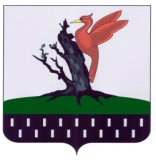 ТАТАРСТАН  РЕСПУБЛИКАСЫАЛАБУГАМУНИЦИПАЛЬ  РАЙОНЫ   ПОСПЕЛОВО АВЫЛЖИРЛЕГЕ СОВЕТОб утверждении отчета об исполнении бюджета Поспеловского сельского поселения за 2022 год                                                                                                             Приложение 1                                                                                                             к решению Совета                                                                                                             Поспеловского сельского поселения                                                                                                             Поспеловского сельского поселения                                                                                                             от «05» мая 2023 г. №101ДоходыДоходыДоходы бюджета  Поспеловского сельского поселения по кодам бюджета  Поспеловского сельского поселения по кодам бюджета  Поспеловского сельского поселения по кодамклассификации доходов бюджетов за 2022 годклассификации доходов бюджетов за 2022 годклассификации доходов бюджетов за 2022 год(тыс. рублей)НаименованиеКод доходаКассовое исполнениеНалоговые и неналоговые доходы 1 00 00000 00 0000 0009 079,2Налоги на прибыль, доходы 1 01 00000 00 0000 000774,6Налог на доходы физических лиц 1 01 02000 01 0000 110774,6Налоги на совокупный доход 1 05 00000 00 0000 0003,3Единый сельскохозяйственный налог 1 05 03000 01 0000 1103,3Налоги на имущество 1 06 00000 00 0000 0006 898,8Налог на имущество физических лиц 1 06 01000 00 0000 1101 093,5Налог на имущество физических лиц, взимаемый по ставкам, применяемым к объектам налогообложения, расположенным в границах сельских поселений 1 06 01030 10 1000 1101 093,5Земельный налог 1 06 06000 00 0000 1105 805,3Земельный налог с организаций, обладающих земельным участком, расположенным в границах сельских поселений 1 06 06033 10 1000 1103 546,5Земельный налог с физических лиц, обладающих земельным участком, расположенным в границах сельских поселений 1 06 06043 10 1000 1102 258,8Государственная пошлина 1 08 00000 00 0000 0000,4Государственная пошлина за совершение нотариальных действий должностными лицами органов местного самоуправления, уполномоченными в соответствии с законодательными актами РФ на совершение нотариальных действий 1 08 04020 01 0000 1100,4Доходы от оказания платных услуг и компенсации затрат государства1 13 00000 00 0000 0001,0Прочие доходы от компенсации затрат бюджетов сельских поселений1 13 02995 10 0000 1301,0Неналоговые доходы 1 17 00000 00 0000 0001 401,1Средства самообложения граждан, зачисляемые в бюджеты сельских  поселений1 17 14030 10 0000 1501 401,1Безвозмездные поступления2 00 00000 00 0000 0006 233,1Безвозмездные поступления от других бюджетов бюджетной системы Российской Федерации2 02 00000 00 0000 0006 233,1Дотации бюджетам бюджетной системы Российской Федерации2 02 10000 00 0000 15075,7Дотации на выравнивание бюджетной обеспеченности из бюджетов муниципальных районов, городских округов с внутригородским делением2 02 16001 00 0000 15075,7Дотации бюджетам сельских поселений на выравнивание бюджетной обеспеченности из бюджетов муниципальных районов2 02 16001 10 0000 15075,7Субвенции бюджетам бюджетной системы Российской Федерации2 02 30000 00 0000 150110,1Субвенции бюджетам на осуществление первичного воинского учета органами местного самоуправления поселений, муниципальных и городских округов2 02 35118 10 0000 150110,1Иные межбюджетные трансферты2 02 40000 00 0000 1506 047,3Прочие межбюджетные трансферты, передаваемые бюджетам сельских  поселений2 02 49999 10 0000 1506 047,3Всего доходов15 312,3                                                                                                                   Приложение 2                                                                                                                   к решению Совета                                                                                                                    к решению Совета                                                                                                                    Поспеловского сельского поселения                                                                                                                   Поспеловского сельского поселения                                                                                                                   Поспеловского сельского поселения                                                                                                                   от «05 »мая  2023г. № 101                                                                                                                   от «05 »мая  2023г. № 101                                                                                                                   от «05 »мая  2023г. № 101Расходыбюджета Поспеловского сельского поселенияпо ведомственной структуре расходовза 2022 годНаименованиеВед-воРзПРЦСРВРКассовое исполнениеНаименованиеВед-воРзПРЦСРВРКассовое исполнениеСовет Поспеловского селького поселения Елабужского муниципального района Республики Татарстан854295,2ОБЩЕГОСУДАРСТВЕННЫЕ ВОПРОСЫ85401295,2Функционирование высшего должностного лица субъекта Российской Федерации и муниципального образования 8540102295,2Непрограммные направления расходов854010299 0 00 0000 0295,2Глава муниципального образования854010299 0 00 0203 0295,2Расходы на выплаты персоналу в целях обес-печения выполнения функций государствен-ными (муниципальными) органами, казенными учреждениями, органами управления государ-ственными внебюджетными фондами 854010299 0 00 0203 0100295,2Исполнительный комитет Поспеловского селького поселения Елабужского муниципального района Республики Татарстан86912 756,1ОБЩЕГОСУДАРСТВЕННЫЕ ВОПРОСЫ869011 266,2Функционирование Правительства Российской Федерации, высших исполнительных органов государственной власти субъектов Российской Федерации, местных администраций86901041 122,1Непрограммные направления расходов869010499 0 00 0000 01 122,1Центральный аппарат869010499 0 00 0204 01 122,1Расходы на выплаты персоналу в целях обес-печения выполнения функций государствен-ными (муниципальными) органами, казенными учреждениями, органами управления государ-ственными внебюджетными фондами 869010499 0 00 0204 0100414,1Закупка товаров, работ и услуг для обеспечения государственных (муниципальных) нужд869010499 0 00 0204 0200700,0Иные бюджетные ассигнования869010499 0 00 0204 08008,0Обеспечение проведения выборов и референдумов869010740,4Проведение выборов в представительные органы муниципального образования869010799 0 00 0201 040,4Иные бюджетные ассигнования869010799 0 00 0201 080040,4Другие общегосударственные вопросы8690113103,7Муниципальная программа "Развитие субъектов малого и среднего предпринимательства муниципального образования"869011301 0 00 0000 01,0Мероприятия по программе развитие субъектов малого и среднего предпринимательства869011301 0 00 0064 11,0Закупка товаров, работ и услуг для обеспечения государственных (муниципальных) нужд869011301 0 00 0064 12001,0Непрограммные направления расходов869011399 0 00 0000 0102,7Уплата налога на имущество организаций и земельного налога869011399 0 00 0295 071,1Иные бюджетные ассигнования869011399 0 00 0295 080071,1Межбюджетные трансферты, передаваемые бюджетам муниципальных образований на осуществление части полномочий по решению вопросов местного значения в соответствии с заключенными соглашениями869011399 0 00 2560 019,0Межбюджетные трансферты869011399 0 00 2560 050019,0Диспансеризация муниципальных служащих869011399 0 00 9708 08,2Закупка товаров, работ и услуг для обеспечения государственных (муниципальных) нужд869011399 0 00 9708 02008,2Выполнение других обязательств государства869011399 2 00 0300 04,4Закупка товаров, работ и услуг для государст-венных (муниципальных) нужд869011399 2 00 0300 02004,4НАЦИОНАЛЬНАЯ ОБОРОНА86902110,1Мобилизационная и вневойсковая подготовка8690203110,1Непрограммные направления расходов869020399 0 00 0000 0110,1Осуществление первичного воинского учета органами местного самоуправления поселений, муниципальных и городских округов869020399 0 00 5118 0110,1Расходы на выплаты персоналу в целях обес-печения выполнения функций государствен-ными (муниципальными) органами, казенными учреждениями, органами управления государ-ственными внебюджетными фондами 869020399 0 00 5118 010099,8Закупка товаров, работ и услуг для обеспечения государственных (муниципальных) нужд869020399 0 00 5118 020010,3НАЦИОНАЛЬНАЯ БЕЗОПАСНОСТЬ И ПРАВООХРАНИТЕЛЬНАЯ ДЕЯТЕЛЬНОСТЬ8690327,6Гражданская оборона869030927,6Государственная программа «Защита населения и территорий от чрезвычайных ситуаций, обеспечение пожарной безопасности и безопасности людей на водных объектах в Республике Татарстан»869030907 0 00 0000 027,6Подготовка населения и организаций к действиям в чрезвычайной ситуации в мирное и военное время869030907 3 01 2292 027,6Закупка товаров, работ и услуг для обеспечения государственных (муниципальных) нужд869030907 3 01 2292 020027,6НАЦИОНАЛЬНАЯ ЭКОНОМИКА869046 592,1Дорожное хозяйство86904096 556,6Программа комплексного развития транспортной инфраструктуры на территории муниципального образования8690409Б2 0 00 0000 023,0Строительство и содержание автомобильных дорог и инженерных сооружений на них в границах городских округов и поселений в рамках благоустройства8690409Б2 0 00 7802 023,0Закупка товаров, работ и услуг для обеспечения государственных (муниципальных) нужд8690409Б2 0 00 7802 020023,0Непрограммные направления расходов869040999 0 00 0000 06 533,6Строительство и содержание автомобильных дорог и инженерных сооружений на них в границах городских округов и поселений в рамках благоустройства869040999 0 00 7802 06 533,6Закупка товаров, работ и услуг для обеспечения государственных (муниципальных) нужд869040999 0 00 7802 02006 533,6Другие вопросы в области национальной экономики869041235,5Муниципальная программа по использованию и охране земель на территории поселения869041202 0 00 0000 012,0Мероприятия по землеустройству и землепользованию869041202 0 00 7344 012,0Закупка товаров, работ и услуг для обеспечения государственных (муниципальных) нужд869041202 0 00 7344 020012,0Непрограммные направления расходов869041299 0 00 0000 023,5Мероприятия по землеустройству и землепользованию869041299 0 00 0344 023,5Закупка товаров, работ и услуг для государственных (муниципальных) нужд869041299 0 00 0344 020023,5ЖИЛИЩНО-КОММУНАЛЬНОЕ ХОЗЯЙСТВО869052 258,5Коммунальное хозяйство869050266,0Непрограммные направления расходов869050299 0 00 0000 066,0Мероприятия в области коммунального хозяйства869050299 0 00 7505 066,0Закупка товаров, работ и услуг для государст-венных (муниципальных) нужд869050299 0 00 7505 020066,0Благоустройство86905032 192,5Муниципальная программа по содержанию  мест захоронений8690503Б1 0 00 0000 06,0Содержание кладбищ8690503Б1 0 00 7804 06,0Закупка товаров, работ и услуг для обеспечения государственных (муниципальных) нужд 8690503Б1 0 00 7804 02006,0Непрограммные направления расходов869050399 0 00 0000 02 186,5Уличное освещение869050399 0 00 7801 01 019,3Закупка товаров, работ и услуг для обеспечения государственных (муниципальных) нужд869050399 0 00 7801 02001 019,3Озеленение869050399 0 00 7803 027,8Закупка товаров, работ и услуг для обеспечения государственных (муниципальных) нужд869050399 0 00 7803 020027,8Прочие мероприятия по благоустройству городских округов и поселений869050399 0 00 7805 01 107,7Закупка товаров, работ и услуг для обеспечения государственных (муниципальных) нужд869050399 0 00 7805 02001 107,7Утилизация и содержание мест захоронений твердых бытовых отходов869050399 0 00 7806 031,7Закупка товаров, работ и услуг для обеспечения государственных (муниципальных) нужд 869050399 0 00 7806 020031,7СОЦИАЛЬНАЯ ПОЛИТИКА8691046,5Социальное обеспечение населения869100346,5Мероприятия в области социальной политики869100303 1 01 0541 046,5Закупка товаров, работ и услуг для обеспечения государственных (муниципальных) нужд869100303 1 01 0541 020046,5МЕЖБЮДЖЕТНЫЕ ТРАНСФЕРТЫ ОБЩЕГО ХАРАКТЕРА БЮДЖЕТАМ СУБЪЕКТОВ РОССИЙСКОЙ ФЕДЕРАЦИИ И МУНИЦИПАЛЬНЫХ  ОБРАЗОВАНИЙ869142 455,1Прочие межбюджетные трансферты общего характера86914032 455,1Непрограммные направления расходов869140399 0 00 0000 02 455,1Субсидии бюджету субъекта Российской Федерации из местных бюджетов для формирования регионального фонда финансовой поддержки поселений ("отрицательные" трансферты)869140399 0 00 2086 055,1Межбюджетные трансферты869140399 0 00 2086 050055,1Межбюджетные трансферты, передаваемые бюджетам муниципальных образований на осуществление части полномочий по решению вопросов местного значения в соответствии с заключенными соглашениями869140399 0 00 2560 02 400,0Межбюджетные трансферты869140399 0 00 2560 05002 400,0ВСЕГО РАСХОДОВ13 051,3                                                                                                                    Приложение 3                                                                                                                    Приложение 3                                                                                                                    Приложение 3                                                                                                                    Приложение 3                                                                                                                    Приложение 3                                                                                                                    Приложение 3                                                                                                                    к решению Совета                                                                                                                     к решению Совета                                                                                                                     к решению Совета                                                                                                                     к решению Совета                                                                                                                     к решению Совета                                                                                                                     к решению Совета                                                                                                                     к решению Совета                                                                                                                     к решению Совета                                                                                                                     к решению Совета                                                                                                                     к решению Совета                                                                                                                     Поспеловского сельского поселения                                                                                                                    Поспеловского сельского поселения                                                                                                                    Поспеловского сельского поселения                                                                                                                    Поспеловского сельского поселения                                                                                                                    Поспеловского сельского поселения                                                                                                                    Поспеловского сельского поселения                                                                                                                    Поспеловского сельского поселения                                                                                                                    Поспеловского сельского поселения                                                                                                                    Поспеловского сельского поселения                                                                                                                    от «05 » мая 2023г. № 101                                                                                                                    от «05 » мая 2023г. № 101                                                                                                                    от «05 » мая 2023г. № 101                                                                                                                    от «05 » мая 2023г. № 101                                                                                                                    от «05 » мая 2023г. № 101                                                                                                                    от «05 » мая 2023г. № 101                                                                                                                    от «05 » мая 2023г. № 101                                                                                                                    от «05 » мая 2023г. № 101                                                                                                                    от «05 » мая 2023г. № 101                                                                                     Расходы                                                                                     Расходы                                                                                     Расходы                                                                                     Расходы                                                                                     Расходы                                                                                     Расходы                                                                                     Расходы                                                                                     Расходы                                                                                     Расходыбюджета Поспеловского сельского поселениябюджета Поспеловского сельского поселениябюджета Поспеловского сельского поселениябюджета Поспеловского сельского поселениябюджета Поспеловского сельского поселениябюджета Поспеловского сельского поселениябюджета Поспеловского сельского поселениябюджета Поспеловского сельского поселениябюджета Поспеловского сельского поселенияпо разделам и подразделам, целевым статьямпо разделам и подразделам, целевым статьямпо разделам и подразделам, целевым статьямпо разделам и подразделам, целевым статьямпо разделам и подразделам, целевым статьямпо разделам и подразделам, целевым статьямпо разделам и подразделам, целевым статьямпо разделам и подразделам, целевым статьямпо разделам и подразделам, целевым статьями группам видов расходов бюджетови группам видов расходов бюджетови группам видов расходов бюджетови группам видов расходов бюджетови группам видов расходов бюджетови группам видов расходов бюджетови группам видов расходов бюджетови группам видов расходов бюджетови группам видов расходов бюджетовза 2022 годза 2022 годза 2022 годза 2022 годза 2022 годза 2022 годза 2022 годза 2022 годза 2022 год                                                                                                                                               (тыс.рублей)                                                                                                                                               (тыс.рублей)                                                                                                                                               (тыс.рублей)                                                                                                                                               (тыс.рублей)                                                                                                                                               (тыс.рублей)                                                                                                                                               (тыс.рублей)                                                                                                                                               (тыс.рублей)                                                                                                                                               (тыс.рублей)                                                                                                                                               (тыс.рублей)НаименованиеРзПРЦСРВРКассовое исполнениеКассовое исполнениеКассовое исполнениеНаименованиеРзПРЦСРВРКассовое исполнениеКассовое исполнениеКассовое исполнениеОБЩЕГОСУДАРСТВЕННЫЕ ВОПРОСЫ011 561,41 561,41 561,4Функционирование высшего должностного лица субъекта Российской Федерации и муниципального образования 0102295,2295,2295,2Непрограммные направления расходов010299 0 00 0000 0295,2295,2295,2Глава муниципального образования010299 0 00 0203 0295,2295,2295,2Расходы на выплаты персоналу в целях обес-печения выполнения функций государствен-ными (муниципальными) органами, казенными учреждениями, органами управления государ-ственными внебюджетными фондами 010299 0 00 0203 0100295,2295,2295,2Функционирование Правительства Российской Федерации, высших исполнительных органов государственной власти субъектов Российской Федерации, местных администраций01041 122,11 122,11 122,1Непрограммные направления расходов010499 0 00 0000 01 122,11 122,11 122,1Центральный аппарат010499 0 00 0204 01 122,11 122,11 122,1Расходы на выплаты персоналу в целях обес-печения выполнения функций государствен-ными (муниципальными) органами, казенными учреждениями, органами управления государ-ственными внебюджетными фондами 010499 0 00 0204 0100414,1414,1414,1Закупка товаров, работ и услуг для обеспечения государственных (муниципальных) нужд010499 0 00 0204 0200700,0700,0700,0Иные бюджетные ассигнования010499 0 00 0204 08008,08,08,0Обеспечение проведения выборов и референдумов010740,440,440,4Проведение выборов в представительные органы муниципального образования010799 0 00 0201 040,440,440,4Иные бюджетные ассигнования010799 0 00 0201 080040,440,440,4Другие общегосударственные вопросы0113103,7103,7103,7Муниципальная программа "Развитие субъектов малого и среднего предпринимательства муниципального образования"011301 0 00 0000 01,01,01,0Мероприятия по программе развитие субъектов малого и среднего предпринимательства011301 0 00 0064 11,01,01,0Закупка товаров, работ и услуг для обеспечения государственных (муниципальных) нужд011301 0 00 0064 12001,01,01,0Непрограммные направления расходов011399 0 00 0000 0102,7102,7102,7Уплата налога на имущество организаций и земельного налога011399 0 00 0295 071,171,171,1Иные бюджетные ассигнования011399 0 00 0295 080071,171,171,1Межбюджетные трансферты, передаваемые бюджетам муниципальных образований на осуществление части полномочий по решению вопросов местного значения в соответствии с заключенными соглашениями011399 0 00 2560 019,019,019,0Межбюджетные трансферты011399 0 00 2560 050019,019,019,0Диспансеризация муниципальных служащих011399 0 00 9708 08,28,28,2Закупка товаров, работ и услуг для обеспечения государственных (муниципальных) нужд011399 0 00 9708 02008,28,28,2Выполнение других обязательств государства011399 2 00 0300 04,44,44,4Закупка товаров, работ и услуг для государст-венных (муниципальных) нужд011399 2 00 0300 02004,44,44,4НАЦИОНАЛЬНАЯ ОБОРОНА02110,1110,1110,1Мобилизационная и вневойсковая подготовка0203110,1110,1110,1Непрограммные направления расходов020399 0 00 0000 0110,1110,1110,1Осуществление первичного воинского учета органами местного самоуправления поселений, муниципальных и городских округов020399 0 00 5118 0110,1110,1110,1Расходы на выплаты персоналу в целях обес-печения выполнения функций государствен-ными (муниципальными) органами, казенными учреждениями, органами управления государ-ственными внебюджетными фондами 020399 0 00 5118 010099,899,899,8Закупка товаров, работ и услуг для обеспечения государственных (муниципальных) нужд020399 0 00 5118 020010,310,310,3НАЦИОНАЛЬНАЯ БЕЗОПАСНОСТЬ И ПРАВООХРАНИТЕЛЬНАЯ ДЕЯТЕЛЬНОСТЬ0327,627,627,6Гражданская оборона030927,627,627,6Государственная программа «Защита населения и территорий от чрезвычайных ситуаций, обеспечение пожарной безопасности и безопасности людей на водных объектах в Республике Татарстан»030907 0 00 0000 027,627,627,6Подготовка населения и организаций к действиям в чрезвычайной ситуации в мирное и военное время030907 3 01 2292 027,627,627,6Закупка товаров, работ и услуг для обеспечения государственных (муниципальных) нужд030907 3 01 2292 020027,627,627,6НАЦИОНАЛЬНАЯ ЭКОНОМИКА046 592,16 592,16 592,1Дорожное хозяйство04096 556,66 556,66 556,6Программа комплексного развития транспортной инфраструктуры на территории муниципального образования0409Б2 0 00 0000 023,023,023,0Строительство и содержание автомобильных дорог и инженерных сооружений на них в границах городских округов и поселений в рамках благоустройства0409Б2 0 00 7802 023,023,023,0Закупка товаров, работ и услуг для обеспечения государственных (муниципальных) нужд0409Б2 0 00 7802 020023,023,023,0Непрограммные направления расходов040999 0 00 0000 06 533,66 533,66 533,6Строительство и содержание автомобильных дорог и инженерных сооружений на них в границах городских округов и поселений в рамках благоустройства040999 0 00 7802 06 533,66 533,66 533,6Закупка товаров, работ и услуг для обеспечения государственных (муниципальных) нужд040999 0 00 7802 02006 533,66 533,66 533,6Другие вопросы в области национальной экономики041235,535,535,5Муниципальная программа по использованию и охране земель на территории поселения041202 0 00 0000 012,012,012,0Мероприятия по землеустройству и землепользованию041202 0 00 7344 012,012,012,0Закупка товаров, работ и услуг для обеспечения государственных (муниципальных) нужд041202 0 00 7344 020012,012,012,0Непрограммные направления расходов041299 0 00 0000 023,523,523,5Мероприятия по землеустройству и землепользованию041299 0 00 0344 023,523,523,5Закупка товаров, работ и услуг для государственных (муниципальных) нужд041299 0 00 0344 020023,523,523,5ЖИЛИЩНО-КОММУНАЛЬНОЕ ХОЗЯЙСТВО052 258,52 258,52 258,5Коммунальное хозяйство050266,066,066,0Непрограммные направления расходов050299 0 00 0000 066,066,066,0Мероприятия в области коммунального хозяйства050299 0 00 7505 066,066,066,0Закупка товаров, работ и услуг для государст-венных (муниципальных) нужд050299 0 00 7505 020066,066,066,0Благоустройство05032 192,52 192,52 192,5Муниципальная программа по содержанию  мест захоронений0503Б1 0 00 0000 06,06,06,0Содержание кладбищ0503Б1 0 00 7804 06,06,06,0Закупка товаров, работ и услуг для обеспечения государственных (муниципальных) нужд 0503Б1 0 00 7804 02006,06,06,0Непрограммные направления расходов050399 0 00 0000 02 186,52 186,52 186,5Уличное освещение050399 0 00 7801 01 019,31 019,31 019,3Закупка товаров, работ и услуг для обеспечения государственных (муниципальных) нужд050399 0 00 7801 02001 019,31 019,31 019,3Озеленение050399 0 00 7803 027,827,827,8Закупка товаров, работ и услуг для обеспечения государственных (муниципальных) нужд050399 0 00 7803 020027,827,827,8Прочие мероприятия по благоустройству городских округов и поселений050399 0 00 7805 01 107,71 107,71 107,7Закупка товаров, работ и услуг для обеспечения государственных (муниципальных) нужд050399 0 00 7805 02001 107,71 107,71 107,7Утилизация и содержание мест захоронений твердых бытовых отходов050399 0 00 7806 031,731,731,7Закупка товаров, работ и услуг для обеспечения государственных (муниципальных) нужд 050399 0 00 7806 020031,731,731,7СОЦИАЛЬНАЯ ПОЛИТИКА1046,546,546,5Социальное обеспечение населения100346,546,546,5Мероприятия в области социальной политики100303 1 01 0541 046,546,546,5Закупка товаров, работ и услуг для обеспечения государственных (муниципальных) нужд100303 1 01 0541 020046,546,546,5МЕЖБЮДЖЕТНЫЕ ТРАНСФЕРТЫ ОБЩЕГО ХАРАКТЕРА БЮДЖЕТАМ СУБЪЕКТОВ РОССИЙСКОЙ ФЕДЕРАЦИИ И МУНИЦИПАЛЬНЫХ  ОБРАЗОВАНИЙ142 455,12 455,12 455,1Прочие межбюджетные трансферты общего характера14032 455,12 455,12 455,1Непрограммные направления расходов140399 0 00 0000 02 455,12 455,12 455,1Субсидии бюджету субъекта Российской Федерации из местных бюджетов для формирования регионального фонда финансовой поддержки поселений ("отрицательные" трансферты)140399 0 00 2086 055,155,155,1Межбюджетные трансферты140399 0 00 2086 050055,155,155,1Межбюджетные трансферты, передаваемые бюджетам муниципальных образований на осуществление части полномочий по решению вопросов местного значения в соответствии с заключенными соглашениями140399 0 00 2560 02 400,02 400,02 400,0Межбюджетные трансферты140399 0 00 2560 05002 400,02 400,02 400,0ВСЕГО РАСХОДОВ13 051,313 051,313 051,3                                                                                                                 Приложение 4                                                                                                                 Приложение 4                                                                                                                 Приложение 4                                                                                                                 Приложение 4                                                                                                                 Приложение 4                                                                                                                 Приложение 4                                                                                                                 к решению Совета                                                                                                                  к решению Совета                                                                                                                  к решению Совета                                                                                                                  к решению Совета                                                                                                                  к решению Совета                                                                                                                  к решению Совета                                                                                                                  к решению Совета                                                                                                                  Поспеловского сельского поселения                                                                                                                 Поспеловского сельского поселения                                                                                                                 Поспеловского сельского поселения                                                                                                                 Поспеловского сельского поселения                                                                                                                 Поспеловского сельского поселения                                                                                                                 Поспеловского сельского поселения                                                                                                                 Поспеловского сельского поселения                                                                                                                 Поспеловского сельского поселения                                                                                                                 от «05» мая  2023г. № 101                                                                                                                 от «05» мая  2023г. № 101                                                                                                                 от «05» мая  2023г. № 101                                                                                                                 от «05» мая  2023г. № 101                                                                                                                 от «05» мая  2023г. № 101                                                                                                                 от «05» мая  2023г. № 101                                                                                                                 от «05» мая  2023г. № 101Распределение бюджетных ассигнований бюджета ПоспеловскогоРаспределение бюджетных ассигнований бюджета ПоспеловскогоРаспределение бюджетных ассигнований бюджета ПоспеловскогоРаспределение бюджетных ассигнований бюджета ПоспеловскогоРаспределение бюджетных ассигнований бюджета ПоспеловскогоРаспределение бюджетных ассигнований бюджета ПоспеловскогоРаспределение бюджетных ассигнований бюджета Поспеловскогосельского поселения по целевым статьям (муниципальным программам сельского поселения по целевым статьям (муниципальным программам сельского поселения по целевым статьям (муниципальным программам сельского поселения по целевым статьям (муниципальным программам сельского поселения по целевым статьям (муниципальным программам сельского поселения по целевым статьям (муниципальным программам сельского поселения по целевым статьям (муниципальным программам и непрограммным направлениям деятельности),и непрограммным направлениям деятельности),и непрограммным направлениям деятельности),и непрограммным направлениям деятельности),и непрограммным направлениям деятельности),и непрограммным направлениям деятельности),и непрограммным направлениям деятельности),группам видов расходов, разделам, подразделамгруппам видов расходов, разделам, подразделамгруппам видов расходов, разделам, подразделамгруппам видов расходов, разделам, подразделамгруппам видов расходов, разделам, подразделамгруппам видов расходов, разделам, подразделамгруппам видов расходов, разделам, подразделам классификации расходов бюджетов классификации расходов бюджетов классификации расходов бюджетов классификации расходов бюджетов классификации расходов бюджетов классификации расходов бюджетов классификации расходов бюджетовза 2022 год за 2022 год за 2022 год за 2022 год за 2022 год за 2022 год за 2022 год                                                                                                                          (тыс.рублей)                                                                                                                         (тыс.рублей)                                                                                                                         (тыс.рублей)                                                                                                                         (тыс.рублей)                                                                                                                         (тыс.рублей)                                                                                                                         (тыс.рублей)                                                                                                                         (тыс.рублей)НаименованиеЦСРВРРзПРКассовое исполнениеКассовое исполнениеНаименованиеЦСРВРРзПРКассовое исполнениеКассовое исполнениеМуниципальная программа "Развитие субъектов малого и среднего предпринимательства муниципального образования"01 0 00 0000 01,01,0Мероприятия по программе развитие субъектов малого и среднего предпринимательства01 0 00 0064 11,01,0Закупка товаров, работ и услуг для обеспечения государственных (муниципальных) нужд01 0 00 0064 12001,01,0ОБЩЕГОСУДАРСТВЕННЫЕ ВОПРОСЫ01 0 00 0064 120001001,01,0Другие общегосударственные вопросы01 0 00 0064 120001131,01,0Муниципальная программа по использованию и охране земель на территории поселения02 0 00 0000 012,012,0Мероприятия по землеустройству и землепользованию02 0 00 7344 012,012,0Закупка товаров, работ и услуг для обеспечения государственных (муниципальных) нужд02 0 00 7344 020012,012,0НАЦИОНАЛЬНАЯ ЭКОНОМИКА02 0 00 7344 0200040012,012,0Другие вопросы в области национальной экономики02 0 00 7344 0200041212,012,0Мероприятия в области социальной политики03 1 01 0541 046,546,5Закупка товаров, работ и услуг для государственных (муниципальных) нужд03 1 01 0541 020046,546,5СОЦИАЛЬНАЯ ПОЛИТИКА03 1 01 0541 0200100046,546,5Социальное обеспечение населения03 1 01 0541 0200100346,546,5Государственная программа «Защита населения и территорий от чрезвычайных ситуаций, обеспечение пожарной безопасности и безопасности людей на водных объектах в Республике Татарстан»07 0 00 0000 027,627,6Подготовка населения и организаций к действиям в чрезвычайной ситуации в мирное и военное время07 3 01 2292 027,627,6Закупка товаров, работ и услуг для обеспечения государственных (муниципальных) нужд07 3 01 2292 020027,627,6НАЦИОНАЛЬНАЯ БЕЗОПАСНОСТЬ И ПРАВООХРАНИТЕЛЬНАЯ ДЕЯТЕЛЬНОСТЬ07 3 01 2292 0200030027,627,6Гражданская оборона07 3 01 2292 0200030927,627,6Муниципальная программа по содержанию мест захороненийБ1 0 00 0000 06,06,0Содержание кладбищБ1 0 00 7804 06,06,0Закупка товаров, работ и услуг для обеспечения государственных (муниципальных) нуждБ1 0 00 7804 02006,06,0ЖИЛИЩНО-КОММУНАЛЬНОЕ ХОЗЯЙСТВОБ1 0 00 7804 020005006,06,0БлагоустройствоБ1 0 00 7804 020005036,06,0Мероприятия по благоустройствуБ2 0 00 0000 023,023,0Программа комплексного развития транспортной инфраструктуры на территории муниципального образованияБ2 0 00 0000 023,023,0Строительство и содержание автомобильных дорог и инженерных сооружений на них в границах городских округов и поселений в рамках благоустройстваБ2 0 00 7802 023,023,0Закупка товаров, работ и услуг для обеспечения государственных (муниципальных) нуждБ2 0 00 7802 020023,023,0НАЦИОНАЛЬНАЯ ЭКОНОМИКАБ2 0 00 7802 0200040023,023,0Дорожное хозяйствоБ2 0 00 7802 0200040923,023,0Непрограммные направления расходов99 0 00 0000 012 935,212 935,2Проведение выборов в представительные органы муниципального образования99 0 00 0201 040,440,4Иные бюджетные ассигнования99 0 00 0201 080040,440,4ОБЩЕГОСУДАРСТВЕННЫЕ ВОПРОСЫ99 0 00 0201 0800010040,440,4Обеспечение проведения выборов и референдумов99 0 00 0201 0800010740,440,4Глава муниципального образования99 0 00 0203 0295,2295,2Расходы на выплаты персоналу в целях обес-печения выполнения функций государствен-ными (муниципальными) органами, казенными учреждениями, органами управления государ-ственными внебюджетными фондами 99 0 00 0203 0100295,2295,2ОБЩЕГОСУДАРСТВЕННЫЕ ВОПРОСЫ99 0 00 0203 01000100295,2295,2Функционирование высшего должностного лица субъекта Российской Федерации и муниципального образования 99 0 00 0203 01000102295,2295,2Центральный аппарат99 0 00 0204 01 122,11 122,1Расходы на выплаты персоналу в целях обес-печения выполнения функций государствен-ными (муниципальными) органами, казенными учреждениями, органами управления государ-ственными внебюджетными фондами 99 0 00 0204 0100414,1414,1ОБЩЕГОСУДАРСТВЕННЫЕ ВОПРОСЫ99 0 00 0204 01000100414,1414,1Функционирование Правительства Российской Федерации, высших исполнительных органов государственной власти субъектов Российской Федерации, местных администраций99 0 00 0204 01000104414,1414,1Закупка товаров, работ и услуг для обеспечения государственных (муниципальных) нужд99 0 00 0204 0200700,0700,0ОБЩЕГОСУДАРСТВЕННЫЕ ВОПРОСЫ99 0 00 0204 02000100700,0700,0Функционирование Правительства Российской Федерации, высших исполнительных органов государственной власти субъектов Российской Федерации, местных администраций99 0 00 0204 02000104700,0700,0Иные бюджетные ассигнования99 0 00 0204 08008,08,0ОБЩЕГОСУДАРСТВЕННЫЕ ВОПРОСЫ99 0 00 0204 080001008,08,0Функционирование Правительства Российской Федерации, высших исполнительных органов государственной власти субъектов Российской Федерации, местных администраций99 0 00 0204 080001048,08,0Уплата налога на имущество организаций и земельного налога99 0 00 0295 071,171,1Иные бюджетные ассигнования99 0 00 0295 080071,171,1ОБЩЕГОСУДАРСТВЕННЫЕ ВОПРОСЫ99 0 00 0295 0800010071,171,1Другие общегосударственные вопросы99 0 00 0295 0800011371,171,1Мероприятия по землеустройству и землепользованию99 0 00 0344 023,523,5Закупка товаров, работ и услуг для государст-венных (муниципальных) нужд99 0 00 0344 020023,523,5НАЦИОНАЛЬНАЯ ЭКОНОМИКА99 0 00 0344 0200040023,523,5Другие вопросы в области национальной экономики99 0 00 0344 0200041223,523,5Субсидии бюджету субъекта Российской Федерации из местных бюджетов для формирования регионального фонда финансовой поддержки поселений ("отрицательные" трансферты)99 0 00 2086 055,155,1Межбюджетные трансферты99 0 00 2086 050055,155,1МЕЖБЮДЖЕТНЫЕ ТРАНСФЕРТЫ ОБЩЕГО ХАРАКТЕРА БЮДЖЕТАМ СУБЪЕКТОВ РОССИЙСКОЙ ФЕДЕРАЦИИ И МУНИЦИПАЛЬНЫХ  ОБРАЗОВАНИЙ99 0 00 2086 0500140055,155,1Прочие межбюджетные трансферты общего характера99 0 00 2086 0500140355,155,1Межбюджетные трансферты, передаваемые бюджетам муниципальных образований на осуществление части полномочий по решению вопросов местного значения в соответствии с заключенными соглашениями99 0 00 2560 02 419,02 419,0Межбюджетные трансферты99 0 00 2560 05002 419,02 419,0ОБЩЕГОСУДАРСТВЕННЫЕ ВОПРОСЫ99 0 00 2560 0500010019,019,0Другие общегосударственные вопросы99 0 00 2560 0500011319,019,0МЕЖБЮДЖЕТНЫЕ ТРАНСФЕРТЫ ОБЩЕГО ХАРАКТЕРА БЮДЖЕТАМ СУБЪЕКТОВ РОССИЙСКОЙ ФЕДЕРАЦИИ И МУНИЦИПАЛЬНЫХ  ОБРАЗОВАНИЙ99 0 00 2560 050014002 400,02 400,0Прочие межбюджетные трансферты общего характера99 0 00 2560 050014032 400,02 400,0Осуществление первичного воинского учета органами местного самоуправления поселений, муниципальных и городских округов99 0 00 5118 0110,1110,1Расходы на выплаты персоналу в целях обес-печения выполнения функций государствен-ными (муниципальными) органами, казенными учреждениями, органами управления государ-ственными внебюджетными фондами 99 0 00 5118 010099,899,8НАЦИОНАЛЬНАЯ ОБОРОНА99 0 00 5118 0100020099,899,8Мобилизационная и вневойсковая подготовка99 0 00 5118 0100020399,899,8Закупка товаров, работ и услуг для обеспечения государственных (муниципальных) нужд99 0 00 5118 020010,310,3НАЦИОНАЛЬНАЯ ОБОРОНА99 0 00 5118 0200020010,310,3Мобилизационная и вневойсковая подготовка99 0 00 5118 0200020310,310,3Мероприятия в области коммунального хозяйства99 0 00 7505 066,066,0Закупка товаров, работ и услуг для государст-венных (муниципальных) нужд99 0 00 7505 020066,066,0ЖИЛИЩНО-КОММУНАЛЬНОЕ ХОЗЯЙСТВО99 0 00 7505 0200050066,066,0Коммунальное хозяйство99 0 00 7505 0200050266,066,0Уличное освещение99 0 00 7801 01 019,31 019,3Закупка товаров, работ и услуг для обеспечения государственных (муниципальных) нужд99 0 00 7801 02001 019,31 019,3ЖИЛИЩНО-КОММУНАЛЬНОЕ ХОЗЯЙСТВО99 0 00 7801 020005001 019,31 019,3Благоустройство99 0 00 7801 020005031 019,31 019,3Строительство и содержание автомобильных дорог и инженерных сооружений на них в границах городских округов и поселений в рамках благоустройства99 0 00 7802 06 533,66 533,6Закупка товаров, работ и услуг для обеспечения государственных (муниципальных) нужд99 0 00 7802 02006 533,66 533,6НАЦИОНАЛЬНАЯ ЭКОНОМИКА99 0 00 7802 020004006 533,66 533,6Дорожное хозяйство99 0 00 7802 020004096 533,66 533,6Озеленение99 0 00 7803 027,827,8Закупка товаров, работ и услуг для обеспечения государственных (муниципальных) нужд99 0 00 7803 020027,827,8ЖИЛИЩНО-КОММУНАЛЬНОЕ ХОЗЯЙСТВО99 0 00 7803 0200050027,827,8Благоустройство99 0 00 7803 0200050327,827,8Прочие мероприятия по благоустройству городских округов и поселений99 0 00 7805 01 107,71 107,7Закупка товаров, работ и услуг для обеспечения государственных (муниципальных) нужд99 0 00 7805 02001 107,71 107,7ЖИЛИЩНО-КОММУНАЛЬНОЕ ХОЗЯЙСТВО99 0 00 7805 020005001 107,71 107,7Благоустройство99 0 00 7805 020005031 107,71 107,7Утилизация и содержание мест захоронений твердых бытовых отходов99 0 00 7806 031,731,7Закупка товаров, работ и услуг для обеспечения государственных (муниципальных) нужд99 0 00 7806 020031,731,7ЖИЛИЩНО-КОММУНАЛЬНОЕ ХОЗЯЙСТВО99 0 00 7806 0200050031,731,7Благоустройство99 0 00 7806 0200050331,731,7Диспансеризация муниципальных служащих99 0 00 9708 08,28,2Закупка товаров, работ и услуг для обеспечения государственных (муниципальных) нужд99 0 00 9708 02008,28,2ОБЩЕГОСУДАРСТВЕННЫЕ ВОПРОСЫ99 0 00 9708 020001008,28,2Другие общегосударственные вопросы99 0 00 9708 020001138,28,2Выполнение других обязательств государства99 2 00 0300 04,44,4Закупка товаров, работ и услуг для государст-венных (муниципальных) нужд99 2 00 0300 02004,44,4ОБЩЕГОСУДАРСТВЕННЫЕ ВОПРОСЫ99 2 00 0300 020001004,44,4Другие общегосударственные вопросы99 2 00 0300 020001134,44,4ВСЕГО РАСХОДОВ13 051,313 051,3                                                                                                                            Приложение 5                                                                                                                            к решению Совета                                                                                                                            Поспеловского сельского поселения                                                                                                                            Поспеловского сельского поселения                                                                                                                            от «05 » мая  2023г. № 101                                                                                                                                      от «05 » мая  2023г. № 101          Наименование показателяКод бюджетной классификацииКод бюджетной классификацииКассовое
исполнениеНаименование показателяадминистратора поступленийисточников 
финансирования 
дефицита бюджета 
сельского поселенияКассовое
исполнениеВсего источников-2 261,0Финансово-бюджетная 
палата Елабужского 
муниципального района809-2 261,0Увеличение прочих остатков денежных средств бюджета сельского поселения80901 05 02 01 10 0000 510-15 312,3Уменьшение прочих остатков денежных средств бюджета сельского поселения80901 05 02 01 10 0000 61013 051,3                                                                                                                   Приложение 6                                                                                                                   Приложение 6                                                                                                                   Приложение 6                                                                                                                   к решению Совета                                                                                                                   к решению Совета                                                                                                                   к решению Совета                                                                                                                   Поспеловского сельского поселения                                                                                                                   Поспеловского сельского поселения                                                                                                                   Поспеловского сельского поселения                                                                                                                   от «05» мая 2023г. № 101                                                                                                                   от «05» мая 2023г. № 101                                                                                                                   от «05» мая 2023г. № 101Межбюджетные трансферты, передаваемые
из бюджета Поспеловского сельского поселения 
за 2022 годМежбюджетные трансферты, передаваемые
из бюджета Поспеловского сельского поселения 
за 2022 годМежбюджетные трансферты, передаваемые
из бюджета Поспеловского сельского поселения 
за 2022 год                                                                                                                               (тыс. рублей)                                                                                                                               (тыс. рублей)                                                                                                                               (тыс. рублей)Наименование поселенийМежбюджетные трансферты, передаваемые из бюджета поселения в бюджет муниципального района на осуществление части полномочий по решению вопросов местного значения в соответствии с заключенными соглашениямив бюджет Елабужского муниципального района, в том числе:19,0 - на передачу осуществления части полномочий по решению вопросов местного значения в соответствии с заключенными соглашениями.19,0                                                                                                                  Приложение 7                                                                                                                  Приложение 7                                                                                                                  Приложение 7                                                                                                                   к решению Совета                                                                                                                   к решению Совета                                                                                                                   к решению Совета                                                                                                                   Поспеловского сельского поселения                                                                                                                   Поспеловского сельского поселения                                                                                                                   Поспеловского сельского поселения                                                                                                                   от «05» мая 2023г. № 101                                                                                                                   от «05» мая 2023г. № 101                                                                                                                   от «05» мая 2023г. № 101Межбюджетные трансферты, передаваемые бюджетам поселений из бюджета муниципального образования Елабужский муниципальный район Республики Татарстан за 2022 годМежбюджетные трансферты, передаваемые бюджетам поселений из бюджета муниципального образования Елабужский муниципальный район Республики Татарстан за 2022 годМежбюджетные трансферты, передаваемые бюджетам поселений из бюджета муниципального образования Елабужский муниципальный район Республики Татарстан за 2022 год                                                                                                                      (тыс. рублей)                                                                                                                      (тыс. рублей)                                                                                                                      (тыс. рублей)Наименования мероприятийМежбюджетные трансферты, передаваемые бюджетам поселенийиз бюджета Елабужского муниципального района, в том числе:6 047,3— субсидия на финансовое обеспечение исполнения расходных обязательств (РКМ РТ от 01.03.2022г. №400-р) 3,5— субсидия на финансовое обеспечение исполнения расходных обязательств (РКМ РТ от 29.03.2022г. №625-р) 8,8— субсидия на финансовое обеспечение исполнения расходных обязательств (РКМ РТ от 16.05.2022г. №984-р) 2,8— межбюджетные трансферты на решение вопросов местного значения, осуществляемое с привлечением средств самообложения граждан (РКМ РТ от 20.05.2022г. №1029-р)5 604,2— эксплуатационно-техническое обслуживание систем экстренного оповещения (РКМ РТ №154-р от 03.02.2022г.)27,6— межбюджетные трансферты на проведение выборов40,4— субсидия МО РТ на материальное поощрение в связи с празднованием Дня Республики 2022г. (РКМ РТ от 24.08.2022г. №1778-р)19,9— субсидия МО РТ на материальное поощрение глав сельских поселений по итогам работы за 3 квартал 2022г. (РКМ РТ от 24.10.2022 №2265-р )36,6— межбюджетные трансферты на приобретение продуктовых наборов ко Дню пожилых47,1— 4% оклад по ОМС и на ежемесячную компенсацию выплату за работу в условиях ненормированного служебного дня (РКМ РТ №2160-р от 10.10.2022г)14,7— межбюджетные трансферты на тех. присоединение водонапорной башни65,9— межбюджетные трансферты на прибретение щебня80,5— субсидия МО РТ на материальное поощрение глав сельских поселений по итогам работы за 2022г. (РКМ РТ 21.12.2022 №2989-р)56,3— субсидия МО РТ на материальное поощрение глав сельских поселений по итогам работы за 4 квартал 2022г. (РКМ РТ от 23.12.2022 №3058-р)39,0